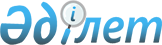 О проекте Закона Республики Казахстан "О правовой охране топологий интегральных микросхем"Постановление Правительства Республики Казахстан от 13 декабря 2000 года N 1831

      Правительство Республики Казахстан постановляет: 

      Внести на рассмотрение Мажилиса Парламента Республики Казахстан проект Закона Республики Казахстан "О правовой охране топологий интегральных микросхем". 



 

           Премьер-Министр 

        Республики Казахстан 

 

                                                             Проект

                                 Закон                          Республики Казахстан 



 

                  О правовой охране топологий интегральных 

                                 микросхем 



 

      Статья 1. Основные понятия, используемые в Законе 



 

      1. Для целей настоящего Закона используются следующие понятия: 

      1) бюллетень - официальное периодическое издание Казпатента по вопросам охраны объектов промышленной собственности; 

      2) интегральная микросхема - микроэлектронное изделие окончательной или промежуточной формы, предназначенное для выполнения функций электронной схемы, элементы и связи которого нераздельно сформированы в объеме и (или) на поверхности материала, на основе которого изготовлено изделие; 

      3) использование в коммерческих целях - продажа, сдача внаем или иной способ коммерческого распространения. Далее в тексте настоящего Закона под использованием понимается именно использование в коммерческих целях, если не оговорено иное; 

      4) патентные поверенные - граждане, которым в соответствии с законодательством предоставлено право на представительство физических и юридических лиц перед Казпатентом; 

      5) правообладатель - автор, его наследник, а также любое физическое или юридическое лицо, которое обладает исключительным правом, полученным в силу закона или договора; 

      6) топология интегральной микросхемы (далее - топология) - зафиксированное на материальном носителе пространственно-геометрическое расположение совокупности элементов интегральной микросхемы и связей между ними. 



 

      Статья 2. Отношения, регулируемые настоящим Законом 



 

      Настоящим Законом регулируются имущественные, а также связанные с ними личные неимущественные отношения, возникающие в связи с созданием, правовой охраной и использованием топологий. 



 

      Статья 3. Уполномоченный государственный орган 



 

      Уполномоченным государственным органом является государственная патентная организация (далее - Казпатент), которая в соответствии с настоящим Законом обеспечивает государственную монополию в области охраны топологий, принимает к рассмотрению заявки на регистрацию топологий, проводит по ним экспертизу, выдает свидетельства, публикует в бюллетене сведения о зарегистрированных топологиях и осуществляет иные возложенные на нее функции. 



 

      Статья 4. Объект и условия правовой охраны 



 

      1. Предоставляемая настоящим Законом правовая охрана распространяется только на оригинальную топологию. 

      2. Оригинальной является топология, созданная в результате творческой деятельности автора. Топология признается оригинальной до тех пор, пока не доказано обратное. 

      3. Топологии, совокупность элементов которой общеизвестна разработчикам и изготовителям интегральных микросхем на дату ее создания, настоящим Законом правовая охрана не предоставляется. 

      Топологии, состоящей из элементов, которые являются общеизвестными разработчикам и изготовителям интегральных микросхем на дату ее создания, предоставляется правовая охрана только в том случае, если совокупность таких элементов в целом удовлетворяет требованиям пункта 2 настоящей статьи. 

      4. Правовая охрана, предоставляемая настоящим Законом, не распространяется на идеи, способы, системы, технологию или закодированную информацию, которые могут быть воплощены в топологии. 



 

      Статья 5. Авторство на топологию 



 

      1. Автором топологии признается физическое лицо, творческим трудом которого она создана. 

      2. Если в создании топологии участвовало несколько физических лиц, все они считаются ее авторами (соавторами). Порядок пользования правами, принадлежащими соавторам, определяется соглашением между ними. 

      3. Не признаются авторами физические лица, не внесшие личного творческого вклада в создание топологии, а оказавшие автору только техническую, организационную или материальную помощь либо способствовавшие оформлению права на нее и ее использованию. 

      4. Право авторства на топологию является неотчуждаемым личным неимущественным правом и охраняется бессрочно. 



 

      Статья 6. Исключительное право на использование топологии 



 

      1. Исключительное право на использование топологии принадлежит автору (авторам) топологии либо работодателю или заказчику в случаях, предусмотренных статьей 8 настоящего Закона, или их правопреемникам. 

      2. Правообладатель имеет право использовать топологию любым способом по своему усмотрению, в частности, путем изготовления интегральных микросхем с такой топологией, включая право запрещать использование этой топологии другим лицам без соответствующего разрешения правообладателя, за исключением случаев, предусмотренных статьей 9 настоящего Закона. 

      3. Порядок пользования исключительным правом, принадлежащим нескольким правообладателям, определяется соглашением между ними. 

      При отсутствии такого соглашения каждый из них может использовать охраняемую топологию по своему усмотрению, но не вправе предоставить на нее лицензию или уступить исключительное право другому лицу без согласия остальных правообладателей. 

      4. Нарушением исключительного права на использование топологии является совершение без разрешения правообладателя следующих действий: 

      1) копирование топологии в целом или ее части путем ее включения в интегральную микросхему или иным образом, за исключением копирования только той ее части, которая не является оригинальной; 

      2) применение, ввоз, предложение к продаже, продажа и иное введение в гражданский оборот топологии, интегральной микросхемы с этой топологией или изделия, включающего такую интегральную схему. 



 

      Статья 7. Передача исключительного права 



 

      1. Исключительное право на топологию может быть передано полностью или частично другому лицу по договору, а также переходит в порядке универсального правопреемства по наследству и в результате реорганизации юридического лица - правообладателя. 

      2. По лицензионному договору Правообладатель (лицензиар) предоставляет другой стороне (лицензиату) право временно использовать топологию определенным образом. 

      3. Лицензионный договор может предусматривать предоставление лицензиату: 

      1) права использования топологии с сохранением за лицензиаром возможности ее использования и права выдачи лицензии другим лицам (простая, неисключительная лицензия); 

      2) права использования топологии с сохранением за лицензиаром возможности ее использования, но без права выдачи лицензии другим лицам (исключительная лицензия); 

      3) права использования топологии без сохранения за лицензиаром возможности ее использования и без права выдачи лицензии другим лицам (полная лицензия). 

      Если в лицензионном договоре не предусмотрен вид лицензии, она предполагается простой неисключительной. 

      4. Договор о предоставлении лицензиатом другому лицу (сублицензиату) неисключительной лицензии на право использования топологии (сублицензионный договор) может быть заключен лишь в случаях, предусмотренных лицензионным договором. 

      Ответственность перед лицензиаром за действия сублицензиата несет лицензиат, если лицензионным договором не предусмотрено иное. 

      5. Договор об уступке исключительного права на использование топологии, лицензионный и сублицензионный договор заключаются в письменной форме. 

      Договор об уступке исключительного права на зарегистрированную топологию, лицензионный и сублицензионный договор на использование зарегистрированной топологии подлежат регистрации в Казпатенте. 

      Договор об уступке исключительного права на топологию, регистрация которой не производилась, лицензионный и сублицензионный договоры на использование указанной топологии могут быть зарегистрированы в Казпатенте по соглашению сторон. 

      Несоблюдение письменной формы или требования о регистрации влечет за собой недействительность договора. 



 

      Статья 8. Исключительное право на топологию, созданную в порядке 

                выполнения служебных обязанностей и по договору с 

                заказчиком 



 

      1. Исключительное право на топологию, созданную в порядке выполнения служебных обязанностей или конкретного задания работодателя, принадлежит работодателю, если договором между ним и автором не предусмотрено иное. 

      2. Размер, условия и порядок выплаты вознаграждения автору за топологию, указанную в пункте 1 настоящей статьи, определяются соглашением между автором и работодателем. В случае недостижения соглашения решение принимается судом. Если невозможно соразмерить вклад автора и работодателя в создание топологии, за автором признается право на половину выгоды, которую получил или должен был получить работодатель. 

      3. Исключительное право на топологию, созданную автором по договору с заказчиком, не являющимся его работодателем, принадлежит заказчику, если договором не предусмотрено иное. 



 

      Статья 9. Действия, не признаваемые нарушением 

                исключительного права правообладателя 



 

      1. Не признается нарушением исключительного права правообладателя: 

      1) совершение действий, указанных в подпункте 2) пункта 4 статьи 6 настоящего Закона, в отношении интегральных микросхем с незаконно воспроизведенной топологией, или изделий, содержащих такие интегральные микросхемы, если осуществляющее такое использование лицо не знало и не должно было знать, что эти интегральные микросхемы или изделия, содержащие такие интегральные микросхемы, изготовлены и распространяются с нарушением исключительного права на использование топологии. После получения соответствующего уведомления от правообладателя это лицо вправе совершить любое из действий в отношении наличного запаса или заказанной до этого времени продукции, при условии выплаты правообладателю суммы, эквивалентной приемлемому роялти, которое было бы уплачено при свободном приобретении лицензии на такую топологию; 

      2) использование топологии в личных целях без извлечения прибыли, а также в целях оценки, анализа, исследования или обучения; 

      3) распространение интегральной микросхемы с охраняемой топологией, введенных в гражданский оборот законным путем. 

      2. Не признаются нарушением исключительного права на использование топологии действия, указанные в пункте 4 статьи 6 настоящего Закона, осуществляемые в отношении идентичной оригинальной топологии, независимо созданной другим автором. 



 

      Статья 10. Регистрация топологии 



 

      1. Автор топологии или иной правообладатель вправе зарегистрировать топологию путем подачи заявки на регистрацию в Казпатент. 

      2. Подача заявки на регистрацию может быть осуществлена в срок, не превышающий двух лет с даты первого использования топологии, если оно имело место. 

      3. Заявка на регистрацию должна относиться к одной топологии и содержать: 

      1) заявление на регистрацию топологии с указанием автора (авторов) и лиц, на имя которых испрашивается регистрация, а также их места жительства или места нахождения, даты первого использования топологии, если оно имело место; 

      2) материалы, идентифицирующие топологию, включая реферат; 

      3) доверенность, если заявка на регистрацию подается через представителя; 

      4) документ, подтверждающий оплату регистрации. 

      Требования к составлению и оформлению заявки на регистрацию устанавливаются Казпатентом. 

      4. После поступления заявки на регистрацию Казпатент проверяет наличие необходимых документов и их соответствие требованиям, изложенным в пункте 3 настоящей статьи. При положительном результате проверки Казпатент вносит топологию в Государственный реестр топологий интегральных микросхем, выдает заявителю свидетельство о регистрации топологии и публикует сведения о зарегистрированной топологии в бюллетене. 

      По запросу Казпатента или по собственной инициативе заявитель вправе до публикации сведений в бюллетене дополнять, уточнять и исправлять материалы заявки. 

      Порядок регистрации, форма свидетельства о регистрации, состав указываемых в нем сведений, а также перечень сведений, публикуемых в бюллетене, устанавливаются Казпатентом. 

      5. Сведения, внесенные в Государственный реестр топологий интегральных микросхем, считаются достоверными до тех пор, пока не доказано обратное. 

      Ответственность за достоверность указанных сведений несет заявитель. 

      6. За осуществление Казпатентом предусмотренных настоящим Законом действий, включающих прием заявок на регистрацию топологий, их регистрацию, выдачу свидетельств и иных действий, порождающих права и обязанности для их участников, Казпатент взимает плату в соответствии с законодательством. 



 

      Статья 11. Предупредительная маркировка 



 

      Для оповещения о своих правах правообладатель имеет право производить на охраняемой топологии, а также на изделиях, включающих такую топологию, предупредительную маркировку в виде выделенной прописной буквы Т, даты начала срока действия исключительного права на использование топологии и информации, позволяющей идентифицировать правообладателя. 



 

      Статья 12. Срок действия исключительного права 

                 на использование топологии 



 

      1. Исключительное право на использование топологии действует в течение десяти лет, начиная с даты регистрации топологии. 

      2. Если регистрация топологии не проводилась, указанный десятилетний срок исчисляется с документально подтвержденной даты первого использования в любой стране мира этой топологии или интегральной микросхемы с этой топологией. 

      3. При регистрации топологии, использование которой началось до даты регистрации топологии, срок действия исключительного права исчисляется в соответствии с пунктом 2 настоящей статьи. 

      4. Появление идентичной оригинальной топологии, независимо созданной другим автором, не прерывает и не прекращает течение срока действия исключительного права, указанного в пунктах 1, 2 настоящей статьи, при этом общий срок действия исключительного права на использование топологии не может превышать десяти лет. 



 

      Статья 13. Защита прав на топологию 



 

      1. Правообладатель вправе в судебном порядке требовать: 

      1) прекращения нарушения исключительного права; 

      2) возмещения нарушителем причиненных убытков и компенсации морального вреда; 

      3) взыскания дохода, полученного нарушителем исключительного права, вместо возмещения убытков; 

      4) выплаты нарушителем исключительного права компенсации в сумме от десяти до пятидесяти тысяч месячных расчетных показателей, установленных законодательством. Размер компенсации определяется судом вместо возмещения убытков или взыскания дохода; 

      5) уничтожения или изъятия в свою пользу интегральных микросхем и изделий, включающих такие микросхемы, вводимых в гражданский оборот или хранимых с этой целью, и признанных нарушающими исключительное право, а также материалов и оборудования, специально предназначенных для их изготовления; 

      6) обязательной публикации о допущенном нарушении, с включением в нее сведений о том, кому принадлежит нарушенное право. 

      2. Требования к нарушителю исключительного права могут быть заявлены также лицензиатом, если это предусмотрено лицензионным договором. 



 

      Статья 14. Патентные поверенные 



 

      1. Патентным поверенным может быть гражданин Республики Казахстан, постоянно проживающий на ее территории, квалификационный уровень которого соответствует предъявляемым требованиям. Квалификационные требования к патентным поверенным, порядок их аттестации и регистрации определяются Казпатентом в установленном порядке. 

      2. Физические лица, проживающие за пределами Республики Казахстан, или иностранные юридические лица ведут дела по регистрации топологий через патентных поверенных, зарегистрированных в Казпатенте. 

      Физические лица, постоянно проживающие в Республике Казахстан, но временно находящиеся за ее пределами, могут вести дела, связанные с регистрацией топологий, без патентного поверенного при указании адреса для переписки в пределах Республики Казахстан. 

      3. Полномочия патентного поверенного удостоверяются доверенностью, выданной ему заявителем, правообладателем. 



 

      Статья 15. Права иностранцев, иностранных 

                 юридических лиц и лиц без гражданства 



 

      Иностранцы, иностранные юридические лица и лица без гражданства пользуются правами, предусмотренными настоящим Законом, наравне с физическими и юридическими лицами Республики Казахстан, если иное не предусмотрено законодательными актами Республики Казахстан. 



 

      Статья 16. Международные договоры 



 

      Если международным договором, ратифицированным Республикой Казахстан, установлены иные правила, чем те, которые содержатся в настоящем Законе, то применяются правила международного договора.      Статья 17. Переходные положения      1. Положения настоящего Закона применяются к отношениям, связанным с топологиями, использование которых началось после 1 июля 1999 года.      2. В отношении топологий, использование которых началось до 1 июля 1999 года, настоящий Закон применяется к правоотношениям, возникшим после 1 июля 1999 года, если эти топологии будут зарегистрированы в течение двух лет с даты их первого использования.            Президент       Республики Казахстан     (Специалисты: Цай Л.Г.,                   Мартина Н.А.)
					© 2012. РГП на ПХВ «Институт законодательства и правовой информации Республики Казахстан» Министерства юстиции Республики Казахстан
				